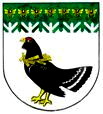 от 30 июня 2022 года № 425Об утверждении Порядка сообщения представителю нанимателя (работодателю) муниципальным служащимадминистрации Мари-Турекского муниципального района о прекращении гражданства Российской Федерации, о приобретении гражданства (подданства) иностранного государстваВ соответствии с Федеральным законом от 30.04.2021 № 116-ФЗ                        «О внесении изменений в отдельные законодательные акты Российской Федерации», Федеральным законом от 02.03.2007 № 25-ФЗ «О муниципальной службе в Российской Федерации», руководствуясь ст. 39 Устава Мари-Турекского муниципального района, администрация Мари-Турекского муниципального района Республики Марий Эл, п о с т а н о в л я е т: 1. Утвердить прилагаемый Порядок сообщения представителю нанимателя (работодателю) муниципальным служащим администрации Мари-Турекского муниципального района о прекращении гражданства Российской Федерации, о приобретении гражданства (подданства) иностранного государства.2. Разместить настоящее постановление на официальном сайте Мари-Турекского муниципального района в информационно-телекоммуникационной сети «Интернет».3. Контроль за исполнением настоящего постановления возложить на заместителя главы администрации Гергей С.В.Порядок сообщения муниципальным служащимадминистрации Мари-Турекского муниципального района Республики Марий Эл о прекращении гражданства Российской Федерации, о приобретении гражданства (подданства) иностранного государства1. Порядок сообщения представителю нанимателя (работодателю) муниципальным служащим администрации Мари-Турекского муниципального района о прекращении гражданства Российской Федерации, о приобретении гражданства (подданства) иностранного государства                   (далее – Порядок) разработан в соответствии с пунктами 9 и 9.1 части 1 статьи 12 Федерального закона от 02.03.2007 № 25-ФЗ «О муниципальной службе в Российской Федерации» и устанавливает процедуру сообщения муниципальным служащим администрации Мари-Турекского муниципального района в письменной форме представителю нанимателя (работодателю) о следующих фактах:- о прекращении гражданства Российской Федерации либо гражданства (подданства) иностранного государства - участника международного договора Российской Федерации, в соответствии с которым иностранный гражданин имеет право находиться на муниципальной службе (далее – о прекращении гражданства);- о приобретении гражданства (подданства) иностранного государства либо получении вида на жительство или иного документа, подтверждающего право на постоянное проживание гражданина на территории иностранного государства (далее – о приобретении гражданства).2. Муниципальный служащий обязан сообщить представителю нанимателя (работодателю) о прекращении гражданства, о приобретении гражданства (подданства) в день, когда муниципальному служащему стало известно об этом, но не позднее пяти рабочих дней со дня прекращения гражданства, со дня приобретения гражданства (подданства) в письменном виде по форме согласно приложению № 1 к настоящему Порядку (далее – сообщение).3. В случае если о прекращении гражданства, о приобретении гражданства (подданства) муниципальному служащему стало известно в выходные или праздничные дни, в период нахождения муниципального служащего в отпуске, командировке либо в период его временной нетрудоспособности, допускается направление сообщения представителю нанимателя (работодателю) посредством факсимильной, электронной связи с последующим представлением оригинала сообщения представителю нанимателя (работодателю) в течении первого рабочего дня после выходных или праздничных дней, окончания отпуска, командировки или периода временной нетрудоспособности соответственно.4. В сообщении указываются:фамилия, имя, отчество (последнее – при наличии) муниципального служащего, направившего сообщение, замещаемая им должность муниципальной службы;наименование государства, в котором прекращено гражданство (подданство) (Российской Федерации либо иностранного государства - участника международного договора Российской Федерации, в соответствии с которым иностранный гражданин имеет право находиться на муниципальной службе), дата прекращения гражданства (подданства) – в случае прекращения гражданства (подданства);наименование иностранного государства, в котором приобретено гражданство (подданство) либо получен вид на жительство или иной документ, подтверждающий право на постоянное проживание гражданина на территории иностранного государства, дата приобретения гражданства (подданства) либо права на постоянное проживание гражданина на территории иностранного государства – в случае приобретения гражданства (подданства) либо получения вида на жительство или иного документа, подтверждающего право на постоянное проживание гражданина на территории иностранного государства;дата составления сообщения и подпись муниципального служащего.К сообщению прилагаются подтверждающие документы (копии).5. Муниципальный служащий представляет сообщение в отдел организационно-правовой работы и делопроизводства администрации Мари-Турекского муниципального района на имя главы администрации или лица, исполняющего его обязанности.6. Сообщение муниципального служащего подлежит регистрации в отделе организационно-правовой работы и делопроизводства администрации Мари-Турекского муниципального района в день его поступления. В случае поступления сообщения в выходные или праздничные дни - в первый рабочий день, следующий за выходными или праздничными дням.7. Сообщение муниципального служащего подлежит обязательной регистрации в Журнале регистрации сообщений о прекращении гражданства Российской Федерации, о приобретении гражданства (подданства) иностранного государства по форме согласно приложению № 2 к настоящему Порядку (далее – Журнал).8. Рассмотрение сообщения муниципального служащего осуществляет заместитель руководителя отдела организационно-правовой работы и делопроизводства  администрации Мари-Турекского муниципального района (далее – ответственное лицо), в ходе которого он имеет право проводить собеседование с муниципальным служащим, направившим сообщение, получать дополнительные письменные пояснения по изложенным в сообщении обстоятельствам.9. По результатам рассмотрения сообщения, ответственное лицо готовит заключение в день регистрации сообщения, которое должно содержать:- информацию, изложенную в сообщении;- информацию, полученную от муниципального служащего, направившего сообщение (при наличии);- вывод о наличии либо отсутствии выявленных при рассмотрении сообщения нарушений требований Федерального закона от 02.03.2007 № 25-ФЗ «О муниципальной службе в Российской Федерации» при прохождении муниципальной службы и предложение для принятия решения в соответствии с законодательством Российской Федерации.10. Сообщение, заключение и подтверждающие документы (копии) в день регистрации сообщения направляются, ответственным лицом, главе администрации Мари - Турекского муниципального района или лицу, исполняющему его обязанности, для принятия решения.11. Глава администрации Мари-Турекского муниципального района или лицо, исполняющее его обязанности, не позднее 2 рабочих дней со дня регистрации сообщения, принимает решение об освобождении от замещаемой должности и увольнении муниципального служащего в соответствии с законодательством Российской Федерации, если иное не предусмотрено законодательством Российской Федерации.12. Сообщение муниципального служащего, заключение и подтверждающие документы (копии) приобщаются к личному делу муниципального служащего.Приложение № 1к Порядку сообщения представителю нанимателя (работодателю) муниципальным служащим администрации Мари-Турекского муниципального района о прекращении гражданства Российской Федерации, о приобретении гражданства (подданства) иностранного государстваСООБЩЕНИЕмуниципального служащего администрации Мари-Турекского муниципального района Республики Марий Эл о прекращении гражданства Российской Федерации, о приобретении гражданства (подданства) иностранного государстваГлаве администрации Мари-Турекского муниципального района Республики Марий Эл______________________________________________________________(фамилия, инициалы представителя нанимателя)от______________________________________(фамилия, имя, отчество (последнее – при наличии)________________________________________муниципального служащего, замещаемая должность)В соответствии с пунктами 9 и 9.1 части 1 статьи 12 Федерального закона от 02.03.2007 № 25-ФЗ «О муниципальной службе в Российской Федерации» сообщаю: _____________________________________________________________________________(указать:_____________________________________________________________________________наименование государства, в котором прекращено гражданство (подданство) (Российской Федерации либо иностранного государства - _____________________________________________________________________________________________участника международного договора, в соответствии с которым иностранный гражданин имеет право находиться на муниципальной _____________________________________________________________________________________________службе), дату прекращения гражданства – в случае прекращения гражданства (подданства);_____________________________________________________________________________________________наименование иностранного государства, в котором приобретено гражданство (подданство) либо получен вид на жительство или иной _____________________________________________________________________________________________документ, подтверждающий право на постоянное проживание гражданина на территории иностранного государства, дату _____________________________________________________________________________________________приобретения гражданства либо права на постоянное проживание гражданина на территории иностранного государства – в случае _____________________________________________________________________________________________приобретения гражданства (подданства) либо получения вида на жительство или иного документа, подтверждающего право на _____________________________________________________________________________________________постоянное проживание гражданина на территории иностранного государства)Достоверность сведений, изложенных в настоящем сообщении, подтверждаю.К сообщению прилагаю следующие документы, подтверждающие прекращение гражданства Российской Федерации/приобретение гражданство (подданство) иностранного государства.    1. ___________________________________________________________________;    "____" ___________ 20__ г. ____________________________________________                                                           (подпись)    (расшифровка подписи)Приложение № 2к Порядку сообщения представителю нанимателя (работодателю) муниципальными служащими администрации Мари-Турекского муниципального района  о прекращении гражданства Российской Федерации, о приобретении гражданства (подданства) иностранного государстваЖурналрегистрации сообщений о прекращении гражданства Российской Федерации,о приобретении гражданства (подданства) иностранного государстваМАРИЙ ЭЛ РЕСПУБЛИКЫНМАРИЙ ТУРЕК МУНИЦИПАЛЬНЫЙ РАЙОНЫНАДМИНИСТРАЦИЙЖЕАДМИНИСТРАЦИЯМАРИ-ТУРЕКСКОГО МУНИЦИПАЛЬНОГО РАЙОНАРЕСПУБЛИКИ МАРИЙ ЭЛАДМИНИСТРАЦИЯМАРИ-ТУРЕКСКОГО МУНИЦИПАЛЬНОГО РАЙОНАРЕСПУБЛИКИ МАРИЙ ЭЛПУНЧАЛПОСТАНОВЛЕНИЕПОСТАНОВЛЕНИЕГлава администрацииМари-Турекскогомуниципального районаС.Ю. Решетов                                    УТВЕРЖДЕНпостановлением администрации Мари-Турекского муниципального районаРеспублики Марий Элот 30 июня 2022 года № 425Дата и время поступления сообщенияФ.И.О.(последнее – при наличии), должность муниципального служащего, направившего сообщениеКраткое изложение содержания сообщенияФ.И.О.(последнее – при наличии), должность и подпись лица, принявшего сообщениеСведения о принятомпо сообщению решении с указанием даты принятия решенияПодпись муниципального служащего в получении копии сообщения с резолюцией руководителя органа местного самоуправления1234567